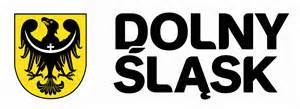 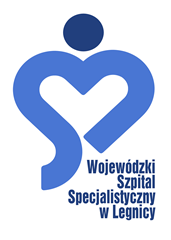 Legnica, 07-02-2024 r.Dotyczy:  POSTĘPOWANIA O UDZIELENIE ZAMÓWIENIA PUBLICZNEGO  W TRYBIE PODSTAWOWYM Z MOŻLIWOŚCIĄ NEGOCJACJI Rozbudowa dwóch macierzy Huawei Dorado 3000 v6 NVMe znak sprawy WSzSL/FZ-09/24Informacja dotycząca złożonych ofert: Oferta 1 - Xcomp spółka z ograniczoną odpowiedzialnością sp. k., ul. Białowieska 6B, 71-010 Szczecin, NIP: 955-19-45-132; zaoferowana cena brutto: 123.861 zł brutto.Inf. sporz.: D. Kunigielis